                   СОВЕТ  ДЕПУТАТОВ СЕЛЬСКОГО  ПОСЕЛЕНИЯ                              ВЕРХНЕМАТРЕНСКИЙ  СЕЛЬСОВЕТ              Добринского муниципального района   Липецкой  области                                          5-я  сессия  V созыва                                                  Р Е Ш Е Н И Е21.12.2015 г.                             с.Верхняя Матренка                         № 18 – рс       Об утверждении рекомендаций публичных слушаний по проекту «О  бюджете  сельского поселения Верхнематренский сельсовет Добринского муниципального района Липецкой области Российской Федерации на 2016 год»  В соответствии со ст.28 Федерального закона от 06.10.2003г. 131-ФЗ «Об общих принципах организации местного самоуправления в Российской Федерации», руководствуясь положением «О порядке организации и проведения публичных слушаний на территории сельского поселения Верхнематрёнского сельсовета», учитывая решение постоянной комиссии по правовым вопросам, местному самоуправлению, работе с депутатами и по делам семьи, детства, молодёжи Совет депутатовРЕШИЛ:1.Принять Рекомендации публичных слушаний по проекту «О  бюджете  сельского поселения Верхнематренский сельсовет Добринского муниципального района Липецкой области Российской Федерации на 2016 год» (прилагаются).2.Настоящее решение вступает в силу со дня его принятия.Председатель Совета депутатов сельского поселения Верхнематренский сельсовет                                               Н.В.Жаворонкова                                                               Приняты:                                                                Советом депутатов сельского поселения                                                                Верхнематренский сельсовет                                                                21.12.2015 года № 18-рс                                            РЕКОМЕНДАЦИИпубличных слушаний по проекту  бюджета  сельского поселения Верхнематренский сельсовет Добринского муниципального района Липецкой области Российской Федерации на 2016 год         Заслушав  и обсудив доклад и  рассмотрев предложения по проекту   бюджета  сельского поселения Верхнематренский сельсовет Добринского муниципального района Липецкой области Российской Федерации на 2016 год», участники публичных слушаний отмечают следующее:основные характеристики бюджета сельского поселения на 2016 год:1) общий объем доходов бюджета сельского поселения в сумме 6 761 000 рублей;  2) общий объем расходов бюджета сельского поселения в сумме 6 761 000 рублей;При формировании расходов бюджета сельского поселения на 2016 год  учтена необходимость реализации приоритетных задач направленных на:- выплату заработной плата и начисления на нее,- оплата коммунальных  услуг, - безвозмездные перечисления бюджетам.	Объем межбюджетных трансфертов, передаваемых бюджету муниципального района из бюджета сельского поселения на осуществление части полномочий по решению вопросов местного значения в бюджете сельского поселения на 2016 год составит 109 068 рублей.	Обсудив доклад и выступления, участники публичных слушанийРЕКОМЕНДУЮТ:Совету депутатов сельского поселения Верхнематренский сельсовет:Принять бюджет  сельского поселения Верхнематренский сельсовет на 2016 год Председательствующий,Глава сельского поселенияВерхнематренский сельсовет                                         Н.В.Жаворонкова                                        ПРОТОКОЛ                               заседания публичных слушаний                            администрации сельского поселения                                Верхнематрёнский сельсовет             Добринского муниципального района Липецкой области                                          Российской Федерации30.11.2015  г.                                                                                               с.Верхняя МатрёнкаПрисутствовало: 86 человекПредседатель собрания:Глава администрации сельского поселения Жаворонкова Наталия ВасильевнаСекретарь собрания:Депутат Совета депутатов Белоусова В.П.ПОВЕСТКА ДНЯ:Утверждение проекта бюджета сельского поселения Верхнематренский сельсовет Добринского муниципального района Липецкой области Российской Федерации на 2016 год СЛУШАЛИ:Председателя собрания Жаворонкову Наталию Васильевну, которая внесла на рассмотрение проект  бюджета сельского поселения Верхнематренский сельсовет Добринского муниципального района Липецкой области Российской Федерации на 2016 год ВЫСТУПИЛИ:Специалист 1 разряда  Матушкина Елена Владимировна, специалист 2 разряда Кузнецова Лидия Андреевна, которые поддержали предложение председателя собрания Жаворонковой Наталии Васильевны утвердить проект бюджета сельского поселения Верхнематренский сельсовет Добринского муниципального района Липецкой области Российской Федерации на 2016 год РЕШИЛИ:Утвердить проект  бюджета сельского поселения Верхнематренский сельсовет Добринского муниципального района Липецкой области Российской Федерации на 2016 год   в целом.ПРОГОЛОСОВАЛИ: «За» единогласно;«Воздержались» нет.(решение прилагается)Председатель собрания                                                                 Н.В.ЖаворонковаСекретарь собрания                                                                      В.П.Белоусова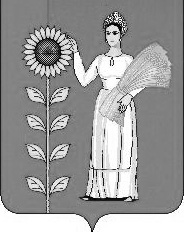 